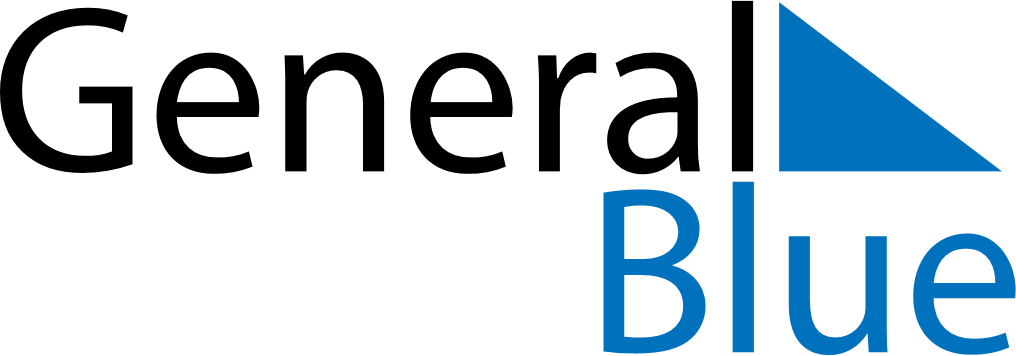 May 2024May 2024May 2024May 2024May 2024May 2024Gaiman, Chubut, ArgentinaGaiman, Chubut, ArgentinaGaiman, Chubut, ArgentinaGaiman, Chubut, ArgentinaGaiman, Chubut, ArgentinaGaiman, Chubut, ArgentinaSunday Monday Tuesday Wednesday Thursday Friday Saturday 1 2 3 4 Sunrise: 8:13 AM Sunset: 6:24 PM Daylight: 10 hours and 11 minutes. Sunrise: 8:14 AM Sunset: 6:23 PM Daylight: 10 hours and 8 minutes. Sunrise: 8:15 AM Sunset: 6:22 PM Daylight: 10 hours and 6 minutes. Sunrise: 8:16 AM Sunset: 6:20 PM Daylight: 10 hours and 4 minutes. 5 6 7 8 9 10 11 Sunrise: 8:17 AM Sunset: 6:19 PM Daylight: 10 hours and 1 minute. Sunrise: 8:18 AM Sunset: 6:18 PM Daylight: 9 hours and 59 minutes. Sunrise: 8:20 AM Sunset: 6:17 PM Daylight: 9 hours and 56 minutes. Sunrise: 8:21 AM Sunset: 6:15 PM Daylight: 9 hours and 54 minutes. Sunrise: 8:22 AM Sunset: 6:14 PM Daylight: 9 hours and 52 minutes. Sunrise: 8:23 AM Sunset: 6:13 PM Daylight: 9 hours and 50 minutes. Sunrise: 8:24 AM Sunset: 6:12 PM Daylight: 9 hours and 47 minutes. 12 13 14 15 16 17 18 Sunrise: 8:25 AM Sunset: 6:11 PM Daylight: 9 hours and 45 minutes. Sunrise: 8:26 AM Sunset: 6:10 PM Daylight: 9 hours and 43 minutes. Sunrise: 8:27 AM Sunset: 6:09 PM Daylight: 9 hours and 41 minutes. Sunrise: 8:28 AM Sunset: 6:08 PM Daylight: 9 hours and 39 minutes. Sunrise: 8:29 AM Sunset: 6:07 PM Daylight: 9 hours and 37 minutes. Sunrise: 8:30 AM Sunset: 6:06 PM Daylight: 9 hours and 35 minutes. Sunrise: 8:31 AM Sunset: 6:05 PM Daylight: 9 hours and 33 minutes. 19 20 21 22 23 24 25 Sunrise: 8:32 AM Sunset: 6:04 PM Daylight: 9 hours and 31 minutes. Sunrise: 8:33 AM Sunset: 6:03 PM Daylight: 9 hours and 29 minutes. Sunrise: 8:34 AM Sunset: 6:02 PM Daylight: 9 hours and 27 minutes. Sunrise: 8:35 AM Sunset: 6:01 PM Daylight: 9 hours and 25 minutes. Sunrise: 8:36 AM Sunset: 6:00 PM Daylight: 9 hours and 24 minutes. Sunrise: 8:37 AM Sunset: 6:00 PM Daylight: 9 hours and 22 minutes. Sunrise: 8:38 AM Sunset: 5:59 PM Daylight: 9 hours and 20 minutes. 26 27 28 29 30 31 Sunrise: 8:39 AM Sunset: 5:58 PM Daylight: 9 hours and 19 minutes. Sunrise: 8:40 AM Sunset: 5:58 PM Daylight: 9 hours and 17 minutes. Sunrise: 8:41 AM Sunset: 5:57 PM Daylight: 9 hours and 16 minutes. Sunrise: 8:42 AM Sunset: 5:56 PM Daylight: 9 hours and 14 minutes. Sunrise: 8:42 AM Sunset: 5:56 PM Daylight: 9 hours and 13 minutes. Sunrise: 8:43 AM Sunset: 5:55 PM Daylight: 9 hours and 12 minutes. 